Rantsoenberekeningen volgens het Koemodel met verzadigings-waarde en voeropnamecapaciteit
Voor meer info zie ook;Voeding basis melkvee, blz 58 t/m 60Tabellenboek veevoeding 2016, blz. 12 en 13Handboek Melkveehouderij 15/16, blz. 6-10 en 6-11Waar staat VOC voor.Noem vier koe factoren die de VOC beïnvloeden.
Noem drie voerfactoren die de VOC beïnvloeden.
Noem drie stalfactoren die de VOC beïnvloeden.
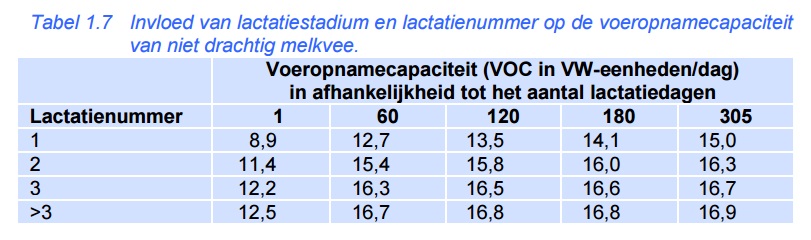 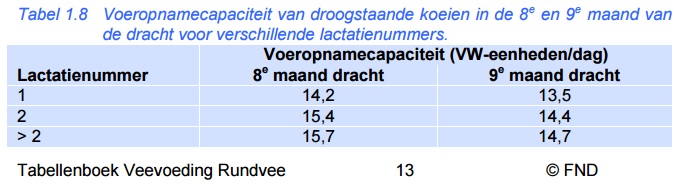 Wat geeft de VW van een voedermiddel aan?
Zoek in de tabellenboek veevoeding op wat de VW/kg DS is van de voedermiddelen en noteer dit in de onderstaande tabel.  
Let op: Bij mengvoedergrondstoffen (tabel 4.2) is de VW gegeven per kg product. Bij de vochtrijke krachtvoeders (tabel 4.3) en bij ruwvoeders (tabel 4.4) is de VW gegeven per kg DS.
De volgende gegevens zijn bekend;
- 3de kalfs koe
- 60 dagen aan de melk
- Krijgt 6 kg brok (VW = 0,4/kg) via krachtvoercomputer en 2 kg in de melkput
- Onbeperkt kuilgras (VW = 1,1 per kg DS)
- In het kuilgras zit 40% DS; 900 VEM/kg DS; 66 gDVE/kg DS; 70 OEB/kg DS
- In brok melkstal zit 90% DS; 940 VEM/kg; 90 gDVE/kg; -5 OEB/kg
- In brok kvb zit 90% DS; 980 VEM/kg; 110 DVE/kg; 10 OEB/kg
Hoeveel kg DS kuilgras neemt deze koe op?
Hoeveel kg DS neemt deze koe totaal op (kuilgras + brok)
Hoeveel VEM neemt de koe totaal op?
Hoeveel meetmelk kan ze daar uit produceren op basis van VEM?
Hoeveel DVE meent de koe totaal op?
Hoeveel meetmelk kan ze daar uit produceren op basis van DVE?
Wat is de OEB in het rantsoen van deze koe?
Beoordeel het rantsoen. Zou je iets willen veranderen?
Een 5de kalfs koe (180 dagen in lactatie) krijgt het volgende rantsoen;
- 70% kuilgras (VW = 1,05); 45% DS; 890 VEM/kg DS; 65 DVE/kg DS; 60 OEB/kg DS
- 30% snijmaïs (VW = 0,8); 34% DS; 970 VEM/kg DS; 50 DVE/kg DS; -35 OEB/kg DS
Daarnaast krijgt ze nog;
- 2 kg brok in melkstal (VW = 0,4); 90% DS; 940 VEM/kg; 90 DVE/kg; 10 OEB/kg
- 3 kg brok in kvb (VW = 0,4); 90% DS; 940 VEM/kg; 125 VEM/kg, 20 OEB/kgBereken de gemiddelde VW van het rantsoen?
Hoeveel kg DS kuilgras en hoeveel kg DS snijmaïs neemt deze koe op?
Hoeveel kg meetmelk kan deze koe produceren op basis van VEM en DVE?
Hoeveel OEB zit er in het rantsoen?
Wat zou je aan dit rantsoen willen veranderen?
Een veehouder vult zijn voermengwagen met het volgende basisrantsoen;- 2000 kg kuilgras met 42% DS; 1,1 VW/kg DS; 915 VEM/kg DS; 65 DVE/kg DS; 
  60 OEB/kg DS- 2000 kg snijmais met 37 % DS; 0,81 VW/kg DS; 991 VEM/kg DS; 53 DVE/kg DS;
  - 43 OEB/kg DS
  OEB/kg DS- 500 kg aardappelvezels met 16% DS; 0,55 VW/kg DS; 1060 VEM/kg DS; 
  91 DVE/kg DS; - 69 OEB/kg DS
- 60 kg sojaschroot met 88% DS; 0,3 VW/kg DS; 1200 VEM/kg DS; 240 DVE/kg DS;
  175 OEB/kg DSBereken in percentage het aandeel van kuilgras, van snijmais, aardappelvezels en soja in het bovenstaande basisrantsoen op basis van kg DS.
Bereken de gemiddelde VW in het rantsoen
Naast het basis rantsoen krijgt een 3de kalfskoe 4 kg brok uit de krachtvoercomputer. De koe is 305 dagen in lactatie.Voederwaarde brok is: 90% DS; 0,4 VW per kg brok; 940 VEM/kg brok; 100 DVE/kg; 15 OEB/kg.
Hoeveel kg ds kuilgras, hoeveel kg ds snijmais, hoeveel kg ds aardappelvezels en kg DS sojaschroot neemt deze koe op. Afronden op 1 decimaal.
Bereken hoeveel VEM, DVE en OEB deze koe opneemt. Gebruik daarvoor de onderstaande tabel.Hoeveel kg meetmelk op basis van VEM en DVE, kan deze koe uit het rantsoen produceren.
Een veehouder vult zijn voermengwagen met het volgende basisrantsoen;- 3.000 kg kuilgras met 38% DS; 0,96 VW/kg DS; 939 VEM/kg DS; 73 DVE/kg DS;
  98 OEB/kg DS- 1.000 kg snijmais met 35 % DS; 0,79 VW/kg DS; 980 VEM/kg DS; 50 DVE/kg DS;
  - 43 OEB/kg DS- 500 kg bietenperspulp met 25% DS; 0,7 VW/kg DS; 1060 VEM/kg DS; 
  93 DVE/kg DS; - 64 OEB/kg DS
- 80 kg tarwe stro met 88% DS; 1,66 VW/kg DS; 425 VEM/kg DS; - 5 DVE/kg DS;
  - 18 OEB/kg DSBereken in percentage het aandeel van kuilgras, van snijmais, bietenperspulp en tarwestro in het bovenstaande basisrantsoen op basis van kg DS.
Bereken de gemiddelde VW in het rantsoen
Naast het basis rantsoen krijgt een 2de kalfskoe totaal van twee soorten brok 7 kg uit de krachtvoercomputer. De koe is 120 dagen in lactatie.3 kg van Brok 1: 90%DS; 0,4 VW per kg brok; 940 VEM/kg; 90 DVE/kg; 5 OEB/kg
4 kg van Brok 2: 90% DS; 0,4 VW per kg brok; 940  VEM/kg; 150 DVE/kg; 20 OEB/kgHoeveel kg DS kuilgras, hoeveel kg DS snijmais, hoeveel kg DS bietenperspulp en hoeveel kg DS tarwestro neemt deze koe op. Afronden op 1 decimaal.
Bereken hoeveel VEM, DVE en OEB deze koe opneemt.
Hoeveel kg meetmelk op basis van VEM en DVE, kan deze koe uit het rantsoen produceren.
Beoordeel het rantsoen.

Voor het berekenen van de VOC van een koe zijn de volgende gegevens nodig;Lactatienummer (pariteit)Aantal dagen in lactatieAantal dagen drachtig
VoedermiddelVW/kg DSVW/kg productBrok/krachtvoerSojaschrootTarweAardappelvezelsXBierbostelXBietenperspulpXMaïsglutenvoerXTarwegistconcentraatXVers grasXHooi, gemiddeldXGraskuil, 3000 kg DS/haXLuzerne, kunstmatig gedroogdXSnijmaïs > 32% DSXTarwestroXVoederbietenXVoederKg Voederwaarde per kg DSVoederwaarde per kg DSVoederwaarde per kg DSKg DSTotaal in rantsoenTotaal in rantsoenTotaal in rantsoenVoederKg VEMDVEOEBKg DSVEMDVEOEBTotaal in rantsoenTotaal in rantsoenTotaal in rantsoenVoederKg Voederwaarde per kg DSVoederwaarde per kg DSVoederwaarde per kg DSKg DSTotaal in rantsoenTotaal in rantsoenTotaal in rantsoenVoederKg VEMDVEOEBKg DSVEMDVEOEBTotaal in rantsoenTotaal in rantsoenTotaal in rantsoen